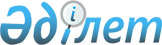 Мәслихаттың 2012 жылғы 20 желтоқсандағы № 75 "Федоров ауданының 2013-2015 жылдарға арналған аудандық бюджеті туралы" шешіміне өзгерістер мен толықтыру енгізу туралыҚостанай облысы Федоров ауданы мәслихатының 2013 жылғы 2 шілдедегі № 140 шешімі. Қостанай облысының Әділет департаментінде 2013 жылғы 12 шілдеде № 4180 болып тіркелді

      Қазақстан Республикасының 2008 жылғы 4 желтоқсандағы Бюджет кодексінің 106, 109-баптарына, "Қазақстан Республикасындағы жергілікті мемлекеттік басқару және өзін-өзі басқару туралы" Қазақстан Республикасының 2001 жылғы 23 қаңтардағы Заңының 6-бабының 1-тармағының 1) тармақшасына сәйкес Федоров аудандық мәслихаты ШЕШТІ:



      1. Мәслихаттың 2012 жылғы 20 желтоқсандағы № 75 "Федоров ауданының 2013-2015 жылдарға арналған аудандық бюджеті туралы" шешіміне (Нормативтік құқықтық актілерді мемлекеттік тіркеу тізілімінде № 3973 тіркелген, 2013 жылғы 24 қаңтарда "Федоровские новости" газетінде жарияланған) мынадай өзгерістер мен толықтыру енгізілсін:



      көрсетілген шешімнің 1-тармағы жаңа редакцияда жазылсын:

      "1. Федоров ауданының 2013-2015 жылдарға арналған аудандық бюджеті тиісінше 1, 2, және 3-қосымшаларға сәйкес, оның ішінде 2013 жылға мынадай көлемдерде бекітілсін:

      1) кірістер – 3464935,8 мың теңге, оның ішінде:

      салықтық түсімдер бойынша – 646661,0 мың теңге;

      салықтық емес түсімдер бойынша – 6990,0 мың теңге;

      негізгі капиталды сатудан түсетін түсімдер бойынша – 540,0 мың теңге;

      трансферттер түсімі бойынша – 2810744,8 мың теңге;

      2) шығындар – 3492073,1 мың теңге;

      3) таза бюджеттік кредиттеу - 59932,0 мың тенге, оның ішінде:

      бюджеттік кредиттер – 67509,0 мың тенге;

      бюджеттік кредиттерді өтеу – 7577,0 мың тенге;

      4) қаржы активтерімен операциялар бойынша сальдо – 0,0 мың теңге, оның ішінде:

      қаржы активтерін сатып алу – 0,0 мың теңге;

      5) бюджет тапшылығы (профициті) - -87069,3 мың теңге;

      6) бюджет тапшылығын қаржыландыру (профицитін пайдалану) – 87069,3 мың теңге.";



      көрсетілген шешімнің 3-тармағы жаңа редакцияда жазылсын:

      "3. 2013 жылға арналған аудан бюджетінде республикалық және облыстық бюджеттерден алынған ағымдағы нысаналы трансферттердің, ағымдағы даму трансферттердің және кредиттердің есебінен шығындар қарастырылғаны ескерілсін, оның ішінде:

      дамуға арналған нысаналы трансферттер, оның ішінде:

      ауылдық елді мекендерде сумен жабдықтау жүйесін дамытуға 700000,0 мың теңге сомасында, оның ішінде облыстық бюджеттен қоса қаржыландыру 70000,0 мың теңге;

      көлік инфрақұрылымын дамытуға 545443,0 мың теңге сомасында.

      Ағымдағы нысаналы трансферттер, оның ішінде:

      мамандарды әлеуметтік қолдау шараларын іске асыруға 10873,0 мың теңге сомасында;

      бюджеттік кредит 67509,0 мың теңге сомасында;

      үш деңгейлі жүйе бойынша біліктілікті арттырудан өткен мұғалімдерге төленетін еңбекақыны арттыруға 10881,0 мың теңге сомасында;

      "Өңірлерді дамыту" бағдарламасы шеңберінде өңірлердің экономикалық дамуына жәрдемдесу жөніндегі шараларды іске асыруда ауылдық (селолық) округтерді жайластыру мәселелерін шешуге 21641,0 мың теңге сомасында;

      мектеп мұғалімдеріне және мектепке дейінгі білім беру ұйымдарының мұғалімдер мен тәрбиешілеріне біліктілік санаты үшін қосымша ақының мөлшерін ұлғайтуға 12344,0 мың теңге сомасында;

      негізгі орта және жалпы орта білім беретін мемлекеттік мекемелердегі физика, химия, биология кабинеттерін оқу жабдығымен жарақтандыруға 4097,0 мың теңге сомасында;

      үйде оқытылатын мүгедек балаларды жабдықпен, бағдарламалық қамтыммен қамтамасыз етуге, 640,0 мың теңге сомасында;

      мектепке дейінгі білім беру ұйымдарында мемлекеттік білім тапсырысын іске асыруға 151317,0 мың теңге сомасында;

      қорғаншыларға (қамқоршыларға) жетім баланы (жетім балаларды) және ата-анасының қамқорлығынсыз қалған баланы (балаларды) асырап бағу үшін ай сайынғы ақша қаражатын төлеуге 10799,0 мың теңге сомасында;

      эпизоотияға қарсы іс-шараларды өткізуге 32274,8 мың теңге;

      мемлекеттік органның күрделі шығыстарына 11495,6 мың теңге сомасында;

      бұқаралық спортты және спорттың ұлттық түрлерін дамытуға 2567,1 мың теңге сомасында;

      білім беру ұйымдарын ұстауға берілетін ағымдағы нысаналы трансферттер – 10000,0 мың теңге;

      облыстық спартакиаданы өткізу бойынша дайындалу іс-шараларына арналған ағымдағы нысаналы трансферттер – 74000,0 мың теңге;

      Федоров ауданының Федоров селосындағы "Атлет" стадионын қайта жаңғыртуға берілетін нысаналы даму трансферт – 118000,0 мың теңге;

      нысаналы пайдаланылмаған (толық пайдаланылмаған) трансферттерді қайтару 882,1 мың теңге сомасында.

      2013 жылға арналған аудандық бюджетте аудандардың тексеру комиссиялары мен олардың аппараттарының таратылуына және "Қостанай облысы бойынша тексеру комиссиясы" мемлекеттік мекемесінің құрылуына байланысты жоғары тұрған бюджеттерге – 2131,0 мың теңге ағымдағы нысаналы трансферттің қарастырылғаны ескерілсін.";



      көрсетілген шешім мынадай мазмұндағы 3-3-тармағымен толықтырылсын:

      "3-3. Аудандық бюджетте жергілікті атқарушы органдарының штаттық санын көбейтуге ағымдағы нысаналы трансферт қарастырылсын – 7733,0 мың теңге.";



      көрсетілген шешімнің 1-қосымшасы осы шешімнің қосымшасына сәйкес жаңа редакцияда жазылсын.



      2. Осы шешім 2013 жылдың 1 қаңтарынан бастап қолданысқа енгізіледі.      Кезектен тыс

      сессияның төрағасы                         М. Бекқалиева      Аудандық

      мәслихаттың хатшысы                        Б. Бекенов      КЕЛІСІЛДІ:      "Федоров ауданының экономика

      және қаржы бөлімі" мемлекеттік

      мекемесінің бастығы

      ____________ В. Гринак

Мәслихаттың            

2013 жылғы 2 шілдедегі № 140    

шешіміне қосымша         Мәслихаттың            

2012 жылғы 20 желтоқсандағы № 75  

шешіміне 1-қосымша         Федоров ауданының 2013 жылға арналған аудандық бюджеті
					© 2012. Қазақстан Республикасы Әділет министрлігінің «Қазақстан Республикасының Заңнама және құқықтық ақпарат институты» ШЖҚ РМК
				СанатыСанатыСанатыСанатыСанатыСомасы,

мың теңгеСыныбыСыныбыСыныбыСыныбыСомасы,

мың теңгеІшкі сыныбыІшкі сыныбыІшкі сыныбыСомасы,

мың теңгеЕрекшелігіЕрекшелігіСомасы,

мың теңгеАтауыСомасы,

мың теңгеIКірістер3464935,8100000Салықтық түсімдер646661,0101000Табыс салығы361173,0101200Жеке табыс салығы361173,0103000Әлеуметтік салық167183,0103100Әлеуметтік салық167183,0104000Меншікке салынатын салықтар97484,0104100Мүлікке салынатын салықтар26197,0104300Жер салығы10991,0104400Көлік құралдарына салынатын салық35904,0104500Бірыңғай жер салығы24392,0105000Тауарларға, жұмыстарға және

қызметтерге салынатын ішкі

салықтар16998,0105200Акциздер4100,0105300Табиғи және басқа да ресурстарды

пайдаланғаны үшін түсетін

түсімдер5438,0105400Кәсіпкерлік және кәсіби қызметті

жүргізгені үшін алынатын алымдар7460,0108000Заңдық мәндi іс-әрекеттердi

жасағаны және (немесе) оған

уәкiлеттiгi бар мемлекеттiк

органдар немесе лауазымды адамдар

құжаттар бергенi үшiн алынатын

мiндеттi төлемдер3823,0108100Мемлекеттік баж3823,0200000Салықтық емес түсiмдер6990,0201000Мемлекеттік меншiктен түсетiн

кiрiстер560,0201500Мемлекет меншігіндегі мүлікті

жалға беруден түсетін кірістер560,0204000Мемлекеттік бюджеттен

қаржыландырылатын, сондай-ақ

Қазақстан Республикасы Ұлттық

Банкінің бюджетінен (шығыстар

сметасынан) ұсталатын және

қаржыландырылатын мемлекеттік

мекемелер салатын айыппұлдар,

өсімпұлдар, санкциялар, өндіріп

алулар320,0204100Мұнай секторы ұйымдарынан түсетін

түсімдерді қоспағанда,

мемлекеттік бюджеттен

қаржыландырылатын, сондай-ақ

Қазақстан Республикасы Ұлттық

Банкінің бюджетінен (шығыстар

сметасынан) ұсталатын және

қаржыландырылатын мемлекеттік

мекемелер салатын айыппұлдар,

өсімпұлдар, санкциялар, өндіріп алулар320,0206000Басқа да салықтық емес түсімдер6110,0206100Басқа да салықтық емес түсімдер6110,0300000Негізгі капиталды сатудан түсетін

түсімдер540,0303000Жердi және материалдық емес

активтердi сату540,0303100Жердi сату540,0400000Трансферттердің түсімдері2810744,8402000Мемлекеттiк басқарудың жоғары

тұрған органдарынан түсетін

трансферттер2810744,8402200Облыстық бюджеттен түсетін

трансферттер2810744,8Функционалдық топФункционалдық топФункционалдық топФункционалдық топФункционалдық топСомасы,

мың теңгеКіші функцияКіші функцияКіші функцияКіші функцияСомасы,

мың теңгеБюджеттік бағдарламалардың әкімшісіБюджеттік бағдарламалардың әкімшісіБюджеттік бағдарламалардың әкімшісіСомасы,

мың теңгеБағдарламаБағдарламаСомасы,

мың теңгеАтауыСомасы,

мың теңгеIIШығындар3492073,101Жалпы сипаттағы мемлекеттiк

қызметтер228876,31Мемлекеттiк басқарудың жалпы

функцияларын орындайтын өкiлдi,

атқарушы және басқа органдар209870,3112Аудан (облыстық маңызы бар қала)

мәслихатының аппараты15649,0001Аудан (облыстық маңызы бар қала)

мәслихатының қызметін қамтамасыз

ету жөніндегі қызметтер11738,0003Мемлекеттік органның күрделі

шығыстары3911,0122Аудан (облыстық маңызы бар қала)

әкімінің аппараты66198,0001Аудан (облыстық маңызы бар қала)

әкімінің қызметін қамтамасыз ету

жөніндегі қызметтер57698,6003Мемлекеттік органның күрделі

шығыстары8499,4123Қаладағы аудан, аудандық маңызы

бар қала, кент, ауыл (село),

ауылдық (селолық) округ әкімінің

аппараты128023,3001Қаладағы аудан, аудандық маңызы

бар қаланың, кент, ауыл (село),

ауылдық (селолық) округ әкімінің

қызметін қамтамасыз ету

жөніндегі қызметтер119061,9022Мемлекеттік органның күрделі

шығыстары8961,42Қаржылық қызмет1000,0459Ауданның (облыстық маңызы бар

қаланың) экономика және қаржы

бөлімі1000,0010Жекешелендіру, коммуналдық

меншікті басқару,

жекешелендіруден кейінгі қызмет

және осыған байланысты дауларды

реттеу500,0011Коммуналдық меншікке түскен

мүлікті есепке алу, сақтау,

бағалау және сату500,09Жалпы сипаттағы өзге де

мемлекеттік қызметтер18006,0459Ауданның (облыстық маңызы бар

қаланың) экономика және қаржы

бөлімі18006,0001Ауданның (облыстық маңызы бар

қаланың) экономикалық саясаттын

қалыптастыру мен дамыту,

мемлекеттік жоспарлау, бюджеттік

атқару және коммуналдық меншігін

басқару саласындағы мемлекеттік

саясатты іске асыру жөніндегі

қызметтер18006,002Қорғаныс2020,01Әскери мұқтаждар2020,0122Аудан (облыстық маңызы бар қала)

әкімінің аппараты2020,0005Жалпыға бірдей әскери міндетті

атқару шеңберіндегі іс-шаралар2020,004Бiлiм беру1291944,51Мектепке дейiнгi тәрбие және

оқыту186149,0464Ауданның (облыстық маңызы бар

қаланың) білім бөлімі186149,0009Мектепке дейінгі тәрбие

ұйымдарының қызметін қамтамасыз

ету34832,0040Мектепке дейінгі білім беру

ұйымдарында мемлекеттік білім

беру тапсырысын іске асыруға151317,02Бастауыш, негізгі орта және

жалпы орта білім беру1054270,0123Қаладағы аудан, аудандық маңызы

бар қала, кент, ауыл (село),

ауылдық (селолық) округ әкімінің

аппараты10133,0005Ауылдық (селолық) жерлерде

балаларды мектепке дейін тегін

алып баруды және кері алып

келуді ұйымдастыру10133,0464Ауданның (облыстық маңызы бар

қаланың) білім бөлімі1044137,0003Жалпы білім беру1006745,0006Балаларға қосымша білім беру37392,09Бiлiм беру саласындағы өзге де

қызметтер51440,5464Ауданның (облыстық маңызы бар

қаланың) білім бөлімі46028,0001Жергілікті деңгейде білім беру

саласындағы мемлекеттік саясатты

іске асыру жөніндегі қызметтер13403,0005Ауданның (облыстық маңызы бар

қаланың) мемлекеттiк бiлiм беру

мекемелер үшiн оқулықтар мен

оқу-әдiстемелiк кешендерді сатып

алу және жеткiзу12672,0015Жетім баланы (жетім балаларды)

және ата-аналарының қамқорынсыз

қалған баланы (балаларды)

күтіп-ұстауға асыраушыларына

ай сайынғы ақшалай қаражат

төлемдері10799,0020Үйде оқытылатын мүгедек

балаларды жабдықпен,

бағдарламалық қамтыммен

қамтамасыз ету640,0067Ведомстволық бағыныстағы

мемлекеттік мекемелерінің және

ұйымдарының күрделі шығыстары8599,0466Ауданның (облыстық маңызы бар

қаланың) сәулет, қала құрылысы

және құрылыс бөлімі5412,5037Білім беру объектілерін салу

және реконструкциялау5412,506Әлеуметтiк көмек және әлеуметтiк

қамсыздандыру78972,02Әлеуметтiк көмек64305,0451Ауданның (облыстық маңызы бар

қаланың) жұмыспен қамту және

әлеуметтік бағдарламалар бөлімі64305,0002Еңбекпен қамту бағдарламасы8422,0005Мемлекеттік атаулы әлеуметтік

көмек700,0006Тұрғын үй көмегі4500,0007Жергілікті өкілетті органдардың

шешімі бойынша мұқтаж

азаматтардың жекелеген топтарына

әлеуметтік көмек11955,0010Үйден тәрбиеленіп оқытылатын

мүгедек балаларды материалдық

қамтамасыз ету291,0014Мұқтаж азаматтарға үйде

әлеуметтік көмек көрсету15742,001618 жасқа дейінгі балаларға

мемлекеттік жәрдемақылар19695,0017Мүгедектерді оңалту жеке

бағдарламасына сәйкес, мұқтаж

мүгедектерді міндетті гигиеналық

құралдармен және ымдау тілі

мамандарының қызмет көрсетуін,

жеке көмекшілермен камтамасыз

ету3000,09Әлеуметтiк көмек және әлеуметтiк

қамтамасыз ету салаларындағы

өзге де қызметтер14667,0451Ауданның (облыстық маңызы бар

қаланың) жұмыспен қамту және

әлеуметтік бағдарламалар бөлімі14667,0001Жергілікті деңгейде халық үшін

әлеуметтік бағдарламаларды

жұмыспен қамтуды қамтамасыз

етуді іске асыру саласындағы

мемлекеттік саясатты іске асыру

жөніндегі қызметтер14237,0011Жәрдемақыларды және басқа да

әлеуметтік төлемдерді есептеу,

төлеу мен жеткізу бойынша

қызметтерге ақы төлеу430,007Тұрғын үй-коммуналдық шаруашылық840379,01Тұрғын үй шаруашылығы2200,0458Ауданның (облыстық маңызы бар

қаланың) тұрғын үй-коммуналдық

шаруашылығы, жолаушылар көлігі

және автомобиль жолдары бөлімі650,0003Мемлекеттік тұрғын үй қорының

сақталуын ұйымдастыру650,0466Ауданның (облыстық маңызы бар

қаланың) сәулет, қала құрылысы

және құрылыс бөлімі1550,0003Мемлекеттік коммуналдық тұрғын

үй қорының тұрғын үйін жобалау,

салу және (немесе) сатып алу1550,02Коммуналдық шаруашылық700000,0466Ауданның (облыстық маңызы бар

қаланың) сәулет, қала құрылысы

және құрылыс бөлімі700000,0058Елді мекендердегі сумен

жабдықтау және су бұру жүйелерін

дамыту700000,03Елді-мекендерді көркейту138179,0123Қаладағы аудан, аудандық маңызы

бар қала, кент, ауыл (село),

ауылдық (селолық) округ әкімінің

аппараты138179,0008Елді мекендерде көшелерді

жарықтандыру41006,0009Елді мекендердің санитариясын

қамтамасыз ету300,0010Жерлеу орындарын күтіп-ұстау

және туысы жоқ адамдарды жерлеу115,0011Елді мекендерді абаттандыру мен

көгалдандыру96758,008Мәдениет, спорт, туризм және

ақпараттық кеңістiк337748,11Мәдениет саласындағы қызмет88851,0455Ауданның (облыстық маңызы бар

қаланың) мәдениет және тілдерді

дамыту бөлімі88851,0003Мәдени-демалыс жұмысын қолдау88851,02Спорт167773,1465Ауданның (облыстық маңызы бар

қаланың) Дене шынықтыру және

спорт бөлімі9773,1005Ұлттық және бұқаралық спорт

түрлерін дамыту2100,1006Аудандық (облыстық маңызы бар

қалалық) деңгейде спорттық

жарыстар өткiзу809,0007Әртүрлi спорт түрлерi бойынша

аудан (облыстық маңызы бар қала)

құрама командаларының мүшелерiн

дайындау және олардың облыстық

спорт жарыстарына қатысуы6864,0466Ауданның (облыстық маңызы бар

қаланың) сәулет, қала құрылысы

және құрылыс бөлімі158000,0008Cпорт және туризм объектілерін

дамыту158000,03Ақпараттық кеңiстiк34687,0455Ауданның (облыстық маңызы бар

қаланың) мәдениет және тілдерді

дамыту бөлімі31687,0006Аудандық (қалалық)

кiтапханалардың жұмыс істеуі27313,0007Мемлекеттік тілді және Қазақстан

халықтарының басқа да тілдерін

дамыту4374,0456Ауданның (облыстық маңызы бар

қаланың) ішкі саясат бөлімі3000,0002Газеттер мен журналдар арқылы

мемлекеттік ақпараттық саясат

жүргізу жөніндегі кызметтер2000,0005Телерадио хабарларын тарату

арқылы мемлекеттік ақпараттық

саясатты жүргізу жөніндегі

қызметтер1000,09Мәдениет, спорт, туризм және

ақпараттық кеңiстiктi

ұйымдастыру жөнiндегi өзге де

қызметтер46437,0455Ауданның (облыстық маңызы бар

қаланың) мәдениет және тілдерді

дамыту бөлімі23977,0001Жергілікті деңгейде тілдерді

және мәдениетті дамыту

саласындағы мемлекеттік саясатты

іске асыру жөніндегі қызметтер7288,0032Ведомстволық бағыныстағы

мемлекеттік мекемелерінің және

ұйымдарының күрделі шығыстары16689,0456Ауданның (облыстық маңызы бар

қаланың) ішкі саясат бөлімі8739,0001Жергілікті деңгейде ақпарат,

мемлекеттілікті нығайту және

азаматтардың әлеуметтік

сенімділігін қалыптастыру

саласында мемлекеттік саясатты

іске асыру жөніндегі қызметтер5708,0003Жастар саясаты саласында

іс-шараларды іске асыру3031,0465Ауданның (облыстық маңызы бар

қаланың) Дене шынықтыру және

спорт бөлімі13721,0001Жергілікті деңгейде дене

шынықтыру және спорт саласындағы

мемлекеттік саясатты іске асыру

жөніндегі қызметтер5631,0032Ведомстволық бағыныстағы

мемлекеттік мекемелерінің және

ұйымдарының күрделі шығыстары8090,009Отын-энергетика кешенi және жер

қойнауын пайдалану6780,09Отын-энергетика кешені және жер

қойнауын пайдалану саласындағы

басқа да қызметтер6780,0466Ауданның (облыстық маңызы бар

қаланың) сәулет, қала құрылысы

және құрылыс бөлімі6780,0009Жылу-энергетикалық жүйені дамыту6780,010Ауыл, су, орман, балық

шаруашылығы, ерекше қорғалатын

табиғи аумақтар, қоршаған ортаны

және жануарлар дүниесін қорғау,

жер қатынастары57091,81Ауыл шаруашылығы17163,0459Ауданның (облыстық маңызы бар

қаланың) экономика және қаржы

бөлімі10873,0099Мамандардың әлеуметтік көмек

көрсетуі жөніндегі шараларды

іске асыру10873,0473Ауданның (облыстық маңызы бар

қаланың) ветеринария бөлімі6290,0001Жергілікті деңгейде ветеринария

саласындағы мемлекеттік саясатты

іске асыру жөніндегі қызметтер5399,0010Ауыл шаруашылығы жануарларын

бірдейлендіру жөніндегі

іс-шараларды жүргізу891,06Жер қатынастары7654,0463Ауданның (облыстық маңызы бар

қаланың) жер қатынастары бөлімі7654,0001Аудан (облыстық маңызы бар қала)

аумағында жер қатынастарын

реттеу саласындағы мемлекеттік

саясатты іске асыру жөніндегі

қызметтер7654,09Ауыл, су, орман, балық

шаруашылығы, қоршаған ортаны

қорғау және жер қатынастары

саласындағы басқа да қызметтер32274,8473Ауданның (облыстық маңызы бар

қаланың) ветеринария бөлімі32274,8011Эпизоотияға қарсы іс-шаралар

жүргізу32274,811Өнеркәсіп, сәулет, қала құрылысы

және құрылыс қызметі8956,02Сәулет, қала құрылысы және

құрылыс қызметі8956,0466Ауданның (облыстық маңызы бар

қаланың) сәулет, қала құрылысы

және құрылыс бөлімі8956,0001Құрылыс, облыс қалаларының,

аудандарының және елді

мекендерінің сәулеттік бейнесін

жақсарту саласындағы мемлекеттік

саясатты іске асыру және

ауданның (облыстық маңызы бар

қаланың) аумағын оңтайла және

тиімді қала құрылыстық игеруді

қамтамасыз ету жөніндегі

қызметтер8759,8015Мемлекеттік органның күрделі

шығыстары196,212Көлiк және коммуникация591435,41Автомобиль көлiгi591435,4123Қаладағы аудан, аудандық маңызы

бар қала, кент, ауыл (село),

ауылдық (селолық) округ әкімінің

аппараты1500,0013Аудандық маңызы бар қалаларда,

кенттерде, ауылдарда

(селоларда), ауылдық (селолық)

округтерде автомобиль жолдарының

жұмыс істеуін қамтамасыз ету1500,0458Ауданның (облыстық маңызы бар

қаланың) тұрғын үй-коммуналдық

шаруашылығы, жолаушылар көлігі

және автомобиль жолдары бөлімі589935,4022Көлік инфрақұрылымын дамыту545443,0023Автомобиль жолдарының жұмыс

істеуін қамтамасыз ету44492,413Басқалар44856,99Басқалар44856,9123Қаладағы аудан, аудандық маңызы

бар қала, кент, ауыл (село),

ауылдық (селолық) округ әкімінің

аппараты21641,0040"Өңірлерді дамыту" Бағдарламасы

шеңберінде өңірлерді

экономикалық дамытуға жәрдемдесу

бойынша шараларды іске іске

асыру21641,0454Ауданның (облыстық маңызы бар

қаланың) кәсіпкерлік және ауыл

шаруашылығы бөлімі11884,9001Жергілікті деңгейде кәсіпкерлік,

өнеркәсіп және ауыл шаруашылығы

саласындағы мемлекеттік саясатты

іске асыру жөніндегі қызметтер11884,9458Ауданның (облыстық маңызы бар

қаланың) тұрғын үй-коммуналдық

шаруашылығы, жолаушылар көлігі

және автомобиль жолдары бөлімі9331,0001Жергілікті деңгейде тұрғын

үй-коммуналдық шаруашылығы,

жолаушылар көлігі және

автомобиль жолдары саласындағы

мемлекеттік саясатты іске асыру

жөніндегі қызметтер9082,0013Мемлекеттік органның күрделі

шығыстары249,0459Ауданның (облыстық маңызы бар

қаланың) экономика және қаржы

бөлімі2000,0012Ауданның (облыстық маңызы бар

қаланың) жергілікті атқарушы

органының резерві2000,015Трансферттер3013,11Трансферттер3013,1459Ауданның (облыстық маңызы бар

қаланың) экономика және қаржы

бөлімі3013,1006Нысаналы пайдаланылмаған (толық

пайдаланылмаған) трансферттерді

қайтару882,1024Мемлекеттік органдардың

функцияларын мемлекеттік

басқарудың төмен тұрған

деңгейлерінен жоғарғы

деңгейлерге беруге байланысты

жоғары тұрған бюджеттерге

берілетін ағымдағы нысаналы

трансферттер2131,0IIIТаза бюджеттік кредиттеу59932,0Бюджеттік кредиттер67509,010Ауыл, су, орман, балық

шаруашылығы, ерекше қорғалатын

табиғи аумақтар, қоршаған ортаны

және жануарлар дүниесін қорғау,

жер қатынастары67509,01Ауыл шаруашылығы67509,0459Ауданның (облыстық маңызы бар

қаланың) экономика және қаржы

бөлімі67509,0018Мамандарды әлеуметтік қолдау

шараларын іске асыруға берілетін

бюджеттік кредиттер67509,05Бюджеттік кредиттерді өтеу7577,001Бюджеттік кредиттерді өтеу7577,01Мемлекеттік бюджеттен берілген

бюджеттік кредиттерді өтеу7577,013Жеке тұлғаларға жергілікті

бюджеттен берілген бюджеттік

кредиттерді өтеу7577,0ІVҚаржы активтерімен операциялар

бойынша сальдо0,0Қаржы активтерін сатып алу0,0VБюджет тапшылығы, профициті-87069,3VІБюджет тапшылығын қаржыландыру

(профицитін пайдалану)87069,37Қарыздар түсімі67509,001Мемлекеттік ішкі қарыздар67509,02Қарыз алу келісім шарттары67509,003Ауданның (облыстық маңызы бар

қаланың) жергілікті атқарушы

органы алатын қарыздар67509,016Қарыздарды өтеу7577,01Қарыздарды өтеу7577,0459Ауданның (облыстық маңызы бар

қаланың) экономика және қаржы

бөлімі7577,0005Жергілікті атқарушы органның

жоғары тұрған бюджет алдындағы

борышын өтеу7577,08Бюджет қаражаттарының

пайдаланылатын қалдықтары27137,301Бюджет қаражатының қалдықтары27137,31Бюджет қаражатының бос

қалдықтары27137,301Бюджет қаражатының бос

қалдықтары27137,3